ПРОЕКТ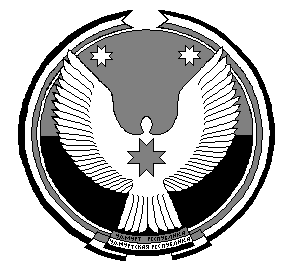 СОВЕТ ДЕПУТАТОВ МУНИЦИПАЛЬНОГО ОБРАЗОВАНИЯ «МАЛОВОЛОЖИКЬИНСКОЕ» «ВУЖ ТЫЛОЙ» МУНИЦИПАЛ КЫЛДЭТЫСЬ ДЕПУТАТЪЕСЛЭН КЕНЕШСЫ  Р Е Ш Е Н И ЕОт 08 апреля  2021 г.                                                                                     № 36-5С. Малая ВоложикьяО дисциплинарной ответственности   Рассмотрев представление Можгинской межрайонной прокуратуры об устранении нарушений законодательства о противодействии коррупции и заслушав информацию Главы муниципального образования «Маловоложикьинское»,СОВЕТ ДЕПУТАТОВ РЕШИЛ:        1. Представление Можгинской межрайонной прокуратуры № 88-2021  от 18.02.2021 г. об устранении нарушений законодательства о противодействии коррупции, принять к сведению.        2. На основании требований закона и представления Можгинской межрайонной прокуратуры привлечь к дисциплинарной ответственности Алексеева П.А., Главу муниципального образования «Маловоложикьинское»,  в виде замечания.Глава муниципального образования  «Маловоложикьинское»                                                                   П.А.Алексеевс. Малая Воложикья08.04.2021 года      № 36.5